DIMANCHE  5  AVRIL  2020                                        SALLE JEAN-FRANÇOIS MARCHAL -  7  RUE DU COLONEL DEMANGE  -  88190  GOLBEYOPEN VOSGES 1 BANDE                   PAR  ÉQUIPE  AVEC  HANDICAP  POUR  JOUEURS(SES)  R2  À  N1                       DOTATION PHASE PRINCIPALE 	                1er  prix :    2 smartphones  6.2’’                  2ème  prix :    2 tablettes tactiles 10,1’’ Thomson                 3ème  prix :    2 très beaux étuis pour 2 queues+ flèches+accessoires                4ème prix :     2 coffrets de 3 bouteilles de ChampagneDOTATION PHASE CONSOLANTE                                1er  prix :    2 caisses de 6 bouteilles Château Haut Nadeau	                     2ème prix :    2 étuis Longoni pour 1 queue + flèche           3ème prix :    2 extensions 75 cm pour queue de billard         4ème prix :    2 kits : manchon, gant et boîte de craiesORIGINALITÉ :  TIRAGE AU SORT DE NOUVELLES  ÉQUIPES À CHAQUE TOUR DE JEU                                                                                 =  CHANCES IMPORTANTES DE VICTOIRE POUR CHAQUE JOUEUR                                                                                                            =  VÉRITABLE SUSPENS GARANTI JUSQU’À LA FINALEINSCRIPTIONS ET RENSEIGNEMENTS                                                                                         par e-mail sur  cdbillardvosges@orange.fr  ou par tél au   07 86 78 46 60                                 COÛT INSCRIPTION JOUEUR  15 €                             CLÔTURE DES INSCRIPTIONS LE  23 MARS AMBIANCE TRÈS SYMPA ASSURÉE                        TENUE DÉCONTRACTÉE ET CORRECTEREPAS DE QUALITÉ AU CLUB  :  Entrée + Plat + Fromages + Dessert + Boisson + Café   13 €                                             VENEZ  VOUS DÉTENDRE ET PASSER UNE BELLE JOURNÉE !	        Une réalisation du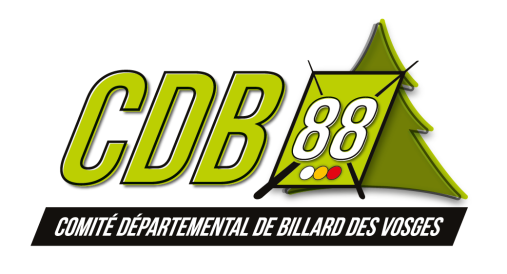 Handicap joueur  :    R2 : 40    -     R1 : 60    -     N3 : 80    -     N1 : 100                                                             Handicap équipe  :  addition des 2 handicaps joueurs divisée par 2,5Chaque rencontre sera limitée à la réalisation du handicap  ou  30 reprises  ou  45 minutes